Unit 1.2Road MapRoad MapRoad MapRoad MapRoad MapRoad MapIn this unit you will investigate water on the land. The aims are as follows:LG1: KnowledgeLG2: ApplicationLG3: SkillsAssessment GradesIn this unit you will investigate water on the land. The aims are as follows:LG1: KnowledgeLG2: ApplicationLG3: SkillsIn this unit you will investigate water on the land. The aims are as follows:LG1: KnowledgeLG2: ApplicationLG3: SkillsIn this unit you will investigate water on the land. The aims are as follows:LG1: KnowledgeLG2: ApplicationLG3: SkillsIn this unit you will investigate water on the land. The aims are as follows:LG1: KnowledgeLG2: ApplicationLG3: SkillsIn this unit you will investigate water on the land. The aims are as follows:LG1: KnowledgeLG2: ApplicationLG3: SkillsThemesLearning Goals/Outcomes/ContentLearning Goals/Outcomes/ContentLearning Goals/Outcomes/Content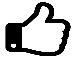 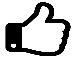 What is RAM, ROM, virtual memory and flash?What is the difference between RAM and ROM?LG1: Understand the difference between RAM and ROM.LG1: Identify the need for virtual memory.LG1: Know what flash memory is.LG2: Apply knowledge of memory and be able to explain the different types of memory.LG1: Understand the difference between RAM and ROM.LG1: Identify the need for virtual memory.LG1: Know what flash memory is.LG2: Apply knowledge of memory and be able to explain the different types of memory.LG1: Understand the difference between RAM and ROM.LG1: Identify the need for virtual memory.LG1: Know what flash memory is.LG2: Apply knowledge of memory and be able to explain the different types of memory.What is secondary storage?What is the purpose of secondary storage?What are the common characteristics of secondary storage?LG1: Identify the need for and purpose of secondary storage.LG1: Know the common types of storage device.LG1: Understand the common characteristics of different types of storage device.LG2: Be able to recommend a storage device for a situationLG1: Identify the need for and purpose of secondary storage.LG1: Know the common types of storage device.LG1: Understand the common characteristics of different types of storage device.LG2: Be able to recommend a storage device for a situationLG1: Identify the need for and purpose of secondary storage.LG1: Know the common types of storage device.LG1: Understand the common characteristics of different types of storage device.LG2: Be able to recommend a storage device for a situationUnitsBinaryDenaryLG1: Define the units bit, nibble, byte, kilobyte, megabyte, gigabyte, terabyte, petabyte.LG1: Understand why data needs to be converted into a binary format to be processed by a computer.LG1 and 3: Learn how to convert positive denary whole numbers (0-255) into 8 bit binary numbers and vice versa.LG2: To apply knowledge of how to convert binary numbers into denary numbers and vice versa.LG1: Define the units bit, nibble, byte, kilobyte, megabyte, gigabyte, terabyte, petabyte.LG1: Understand why data needs to be converted into a binary format to be processed by a computer.LG1 and 3: Learn how to convert positive denary whole numbers (0-255) into 8 bit binary numbers and vice versa.LG2: To apply knowledge of how to convert binary numbers into denary numbers and vice versa.LG1: Define the units bit, nibble, byte, kilobyte, megabyte, gigabyte, terabyte, petabyte.LG1: Understand why data needs to be converted into a binary format to be processed by a computer.LG1 and 3: Learn how to convert positive denary whole numbers (0-255) into 8 bit binary numbers and vice versa.LG2: To apply knowledge of how to convert binary numbers into denary numbers and vice versa.HexadecimalBinaryDenaryLG1 and LG3: Learn how to convert positive denary whole numbers (0–255) into 2 digit hexadecimal numbers and vice versa.LG1 and LG3: Learn how to convert from binary to hexadecimal equivalents and vice versa.LG2: To apply knowledge of how to convert hexadecimal into binary and denary numbers and vice versa.LG1 and LG3: Learn how to convert positive denary whole numbers (0–255) into 2 digit hexadecimal numbers and vice versa.LG1 and LG3: Learn how to convert from binary to hexadecimal equivalents and vice versa.LG2: To apply knowledge of how to convert hexadecimal into binary and denary numbers and vice versa.LG1 and LG3: Learn how to convert positive denary whole numbers (0–255) into 2 digit hexadecimal numbers and vice versa.LG1 and LG3: Learn how to convert from binary to hexadecimal equivalents and vice versa.LG2: To apply knowledge of how to convert hexadecimal into binary and denary numbers and vice versa.Binary additionOverflowLG1 and 3: Learn how to add two binary numbers together.LG1: Understand what overflow is and how the CPU handles overflow.LG2: To apply knowledge of how to convert hexadecimal into binary and denary numbers and vice versa.LG1 and 3: Learn how to add two binary numbers together.LG1: Understand what overflow is and how the CPU handles overflow.LG2: To apply knowledge of how to convert hexadecimal into binary and denary numbers and vice versa.LG1 and 3: Learn how to add two binary numbers together.LG1: Understand what overflow is and how the CPU handles overflow.LG2: To apply knowledge of how to convert hexadecimal into binary and denary numbers and vice versa.Binary shiftMultiply - leftDivide - rightLG1: Understand what a binary shift is.LG2: To apply knowledge of a binary shift by being able to identify if binary number has been multiplied or divided.LG1: Understand what a binary shift is.LG2: To apply knowledge of a binary shift by being able to identify if binary number has been multiplied or divided.LG1: Understand what a binary shift is.LG2: To apply knowledge of a binary shift by being able to identify if binary number has been multiplied or divided.CharacterCharacter setASCIIExtended ASCII
UnicodeLG1: Identify the use of binary code to represent charactersLG1: Understand the term ‘character set’LG2: Explain the relationship between the number of bits per character in a character set and the number of characters which can be represented (for example ASCII, extended ASCII and Unicode)LG1: Identify the use of binary code to represent charactersLG1: Understand the term ‘character set’LG2: Explain the relationship between the number of bits per character in a character set and the number of characters which can be represented (for example ASCII, extended ASCII and Unicode)LG1: Identify the use of binary code to represent charactersLG1: Understand the term ‘character set’LG2: Explain the relationship between the number of bits per character in a character set and the number of characters which can be represented (for example ASCII, extended ASCII and Unicode)Image representationBinaryMetatdataColour depthResolutionLG1: Know how an image is represented as a series of pixels represented in binaryLG1: Identify metadata included in the fileLG1: Understand the effect of colour depth and resolution on the size of an image file.LG2: To apply knowledge of images in respect to how they are formed, represented, colour depth and resolution.LG1: Know how an image is represented as a series of pixels represented in binaryLG1: Identify metadata included in the fileLG1: Understand the effect of colour depth and resolution on the size of an image file.LG2: To apply knowledge of images in respect to how they are formed, represented, colour depth and resolution.LG1: Know how an image is represented as a series of pixels represented in binaryLG1: Identify metadata included in the fileLG1: Understand the effect of colour depth and resolution on the size of an image file.LG2: To apply knowledge of images in respect to how they are formed, represented, colour depth and resolution.SoundSample sizeBit rateSampling frequencyLG1: Understand how sound can be sampled and stored in digital form.LG1: Know how sampling intervals and other factors affect the size of a sound file and the quality of its playback:sample sizebit ratesampling frequencyLG2: To apply knowledge of how sound can be sampled and stored in digital form.LG1: Understand how sound can be sampled and stored in digital form.LG1: Know how sampling intervals and other factors affect the size of a sound file and the quality of its playback:sample sizebit ratesampling frequencyLG2: To apply knowledge of how sound can be sampled and stored in digital form.LG1: Understand how sound can be sampled and stored in digital form.LG1: Know how sampling intervals and other factors affect the size of a sound file and the quality of its playback:sample sizebit ratesampling frequencyLG2: To apply knowledge of how sound can be sampled and stored in digital form.CompressionLossy LosslessFile sizeLG1: Understand the need for compression.LG1: Know different types of compression and the differenceslossylosslessLG2: To apply knowledge of how compression is used for images, sounds and files.LG1: Understand the need for compression.LG1: Know different types of compression and the differenceslossylosslessLG2: To apply knowledge of how compression is used for images, sounds and files.LG1: Understand the need for compression.LG1: Know different types of compression and the differenceslossylosslessLG2: To apply knowledge of how compression is used for images, sounds and files.AssessmentEnd of unit assessment LG1 – Knowledge of memory, storage and data representation.LG2 – Application of knowledge and skills.LG3 – Skills – Converting binary, denary, hexadecimal numbers. Binary addition and binary shifts.End of unit assessment LG1 – Knowledge of memory, storage and data representation.LG2 – Application of knowledge and skills.LG3 – Skills – Converting binary, denary, hexadecimal numbers. Binary addition and binary shifts.End of unit assessment LG1 – Knowledge of memory, storage and data representation.LG2 – Application of knowledge and skills.LG3 – Skills – Converting binary, denary, hexadecimal numbers. Binary addition and binary shifts.